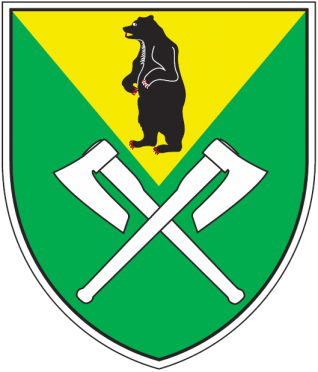 POROČILO  O  IZVRŠEVANJU PRORAČUNA  OBČINE  LOŠKI  POTOKV  PRVEM  POLLETJU  LETA  2016Loški Potok, september 2016OBČINSKI SVET 								                 ESA:Datum: 19.9.2016ZADEVA:	Poročilo o izvrševanju proračuna občine                      LOŠKI POTOK V PRVEM POLLETJU LETA 2016                                               PRAVNA PODLAGA: 63. člen Zakona o javnih financah PREDLAGATELJ:	Ivan Benčina, županPRIPRAVLJAVCI:	Občinska uprava Občine LOŠKI POTOKPOROČEVALEC:  Ivanka NovakOBRAZLOŽITEV:Na podlagi 63. člena Zakona o javnih financah župan poroča občinskemu svetu o izvrševanju proračuna v prvem polletju tekočega leta.Poročilo o izvrševanju proračuna prikazuje realizacijo prihodkov in odhodkov za prvo obdobje letošnjega leta  od 1.1.  do 30.06.2015.Realizacija proračunskih prihodkov in odhodkov je prikazana: I. v  splošnem delu proračuna in II. v  posebnem delu proračunain sicer kot sprejeti proračun za leto 2016, veljavni proračun za leto 2016  in  realizacija na dan 30.06.2016 ter indeks  med realizacijo in veljavnim proračunom za leto 2016. Kot veljavni proračun je prikazan sprejeti proračun z prerazporeditvami na podlagi 5. člena sprejetega odloka o proračunu  ter sklepov župana. Prerazporedila so se sredstva iz  tekoče proračunske rezervacije na proračunske postavke, ki so realizirane v višjem znesku kot so bile predvidene ter  posamezne prerazporeditve v okviru podprogramov in med konti v posamezni proračunski postavki.1. Poročilo o realizaciji prejemkov in izdatkov, presežku ali primanjkljaju, zadolževanju in oceno realizacije do konca letaSkupni prihodki so v tem obdobju doseženi v višini 1.093.823 EUR kar predstavlja 40,6% celotnih prihodkov, ki so bili po sprejetem  proračunu za leto 2016, ki ga je občinski svet sprejel v mesecu decembru 2015,  predvideni v skupni višini 2.693.739 EUR.  Doseženi delež skupnih prihodkov  je skoraj enak kot v prvem obdobju leta 2015, ko je le-ta znašal 40,9 %.  Davčni prihodki so doseženi v 50,2  %, nedavčni 100,4 %, kapitalski prihodki  v 34,0 %, ter transferni prihodki v 12,4 % predvidenih prihodkov za leto 2016. Davčni prihodki so doseženi v 50,2 %. Med najpomembnejšimi je dohodnina, katera je z izračunano primerno porabo občine že določena in razdeljena na tedenske dotacije tako, da je prihodek iz tega naslova dosežen v 50,0 %. Davki na premoženje so doseženi v 47,8 %, med katerimi največji delež predstavlja prihodek iz nadomestila za uporabo stavbnega zemljišča, ki pa v tem obdobju še ne predstavlja realizacije. Višji kot je bil predviden za leto 2016, pa je  prihodek od davka na dediščine in darila. Domači davki na blago in storitve  (takse, pristojbine) pa so bili ob polletju realizirani v višini 33.604 kar predstavlja 51,4 %. Nedavčni prihodki so doseženi v 100,4 % predvidenih prihodkov. Višji kot so bili predvideni so zlasti prihodki iz naslova podeljenih koncesij, kjer je bila realizacija 170.843 EUR, od predvidenih 100.000 EUR.  Gre za koncesijsko dajatev na osnovi 10. a člena Zakona o Skladu kmetijskih zemljišč in gozdov RS (Uradni list RS, št. 8/2010), po katerem mora Sklad občinam, v katerih ležijo gozdovi, ki so v lasti Republike Slovenije in z njimi gospodari Sklad, prenesti 7 odstotkov od letne realizacije za posekan in prodan les po tržni vrednosti na kamionski cesti iz koncesijskih gozdov. Ta sredstva se v občinskem proračunu izkazujejo kot namenski prejemki in porabljajo kot namenski izdatki. Na osnovi 23. člena Zakona o ukrepih za odpravo posledic žleda med 30. januarjem in 10. februarjem 2014, morajo občine sredstva nakazana v letih 2015 in 2016 nameniti za vzdrževanje gozdnih cest ali za varstvo gozdov, do dve tretjini nakazanih sredstev pa lahko namenijo za vzdrževanje občinskih javnih cest. Spodnja tabela prikazuje višino pridobljenih sredstev iz naslova omenjene koncesije po letih. Kapitalski prihodki so realizirani v višini 12.221 EUR, kar predstavlja 34,0 % od predvidenih prihodkov in sicer so to prihodki od prodaje kmetijskih zemljišč v višini 2.950 EUR  (kupoprodajna pogodba Janez Turk Mali Log, prenos kupnine na AS Mali Log, minus stroški) ter prihodki od prodaje stavbnih zemljišč v višini  9.271 EUR in sicer po:kupoprodajna pogodba Aleksander Košmrlj v višini 3.642,00 EURkupoprodajna pogodba Vlado Mohar v višini 528,56 EURpogodba namesto razlastitve Jože Lavrič, Travnik 84 v višini 5.100 EUR (menjava zemljišč)Transferni prihodki iz drugih javnofinančnih institucij so doseženi v višini 12,4 %  in sicer so transferni prihodki iz drugih javnih institucij doseženi v 20,5 %, medtem, ko   prejeta sredstva iz državnega proračuna iz sredstev proračuna Evropske unije niso realizirana in v letošnjem letu tudi ne bodo, saj v letošnjem letu ni bilo  ustreznega razpisa na katerem bi lahko pridobili sredstva za predvideno investicijo Izgradnja kanalizacijskega sistema in MKČN Travnik. Prikaz doseženih prihodkov v prvem polletju leta 2016 po ekonomski klasifikaciji:Skupni odhodki  ob polletju letošnjega leta znašajo 721.182 EUR, kar predstavlja 23,6 % celotnih odhodkov za leto 2016, ki so bili predvideni v skupni višini 3.050.588 EUR. Tekoči odhodki ob prvem polletju znašajo 279.966 EUR, kar predstavlja 46,2 %, tekoči transferi 277.589 EUR, kar je 45,4 % predvidenih, investicijski odhodki 163.627, kar predstavlja 9,5 % delež ter investicijski transferi v višini 9,518 EUR kar je 17,6 %, investicijskih transferjev pa v tem obdobju še ni bilo danih. Prikaz doseženih odhodkov v prvem polletju leta 2016 po ekonomski klasifikaciji: Skupni doseženi prihodki v tem obdobju  presegajo dosežene odhodke, kar predstavlja  tekoči proračunski presežek  v višini 399.881 EUR.Iz računa financiranja izhaja odplačilo dolga, katerega mesečni obrok znaša 6.250 EUR, kar v tem obdobju skupaj predstavlja  37.500 EUR.  Sprememba stanja sredstev na računu znaša 335.141 EUR,  kar skupaj z sredstvi, ki so ostala na računu na dan 31.12.2015 v višini 496.568 EUR, znaša skupaj  831.709 EUR.  Ocena realizacije proračunskih prejemkov in izdatkov za letošnje leto je razvidna iz sprejetega, oziroma veljavnega proračuna za 2016.Prihodki do konca letošnjega leta bodo nižji kot so bili predvideni po sprejetem proračunu. Ker ni  ustreznih razpisov kot kaže tudi v letošnjem letu ne bo  mogoče pridobiti evropskih sredstev, ki jih  imamo v sprejetem proračunu predvidene za investicijo Izgradnja kanalizacijskega sistema in MKČN Travnik, za katero smo predvideli 400.000 EUR. Prav tako   ne bo predvidenih prejetih  sredstev za investicije, planiranih v višini 220.000 EUR, saj so bila planirana za investicijo v daljinsko ogrevanje, ki pa se predvidoma tudi ne bo izvajala v letošnjem letu. Višji kot so bili predvideni v sprejetem proračunu pa so že ob polletni realizaciji davčni prihodki in sicer prihodki iz naslova podeljenih koncesij. Le-ti so bili planirani na podlagi lanske realizacije, ki pa je bila precej nižja. V letošnjem letu pa je koncesija v višini 7 % od letne realizacije posekanega in prodanega lesa v koncesijskih gozdovih znašala kar 170.843,36 EUR.Zaradi nerealiziranih prihodkov, predvidenih za sofinanciranje posameznih investicij, bodo do konca leta nižji tudi odhodki. Kot je bilo že omenjeno se v letošnjem letu ne bosta izvajali obe večji investiciji  in sicer:proračunska postavka 12001 Investicija v DOLB inproračunska postavka 15015 Kanalizacijski sistem .P. – ČN Travnik Ostale investicije na področju investicijskega vzdrževanja lokalnih cest in javnih poti, cestne razsvetljave, dela kanalizacije ter investicijskega vzdrževanja na vodovodu, so bile v poletnih mesecih že v izvajanju medtem, ko realizacije v tem obdobju še ni bilo. Z rebalansom za leto 2016 bodo v proračun vključene še nekatere nove manjše investicije. Ostali odhodki naj bi bili realizirani po sprejetem  proračunu. 2. Podatki o vključitvi novih obveznosti v proračun, prenosu namenskih sredstev iz proračuna preteklega leta, plačilu neporavnanih obveznosti iz preteklih let, prerazporejanju proračunskih sredstev. Novih obveznosti, ki bi bile vključene v proračun 2016 v tem obdobju ni bilo.  Kot namenska sredstva iz proračuna 2015 so se v proračun 2016 prenesla naslednja neporabljena sredstva v skupni višini 52.861,03 EUR in sicer: -  sredstva  okoljske dajatve za onesnaževanje okolja zaradi odvajanja odpadnih voda v višini 2.079,54 EUR,-  sredstva od najemnine DSO v višini 13.319,97-  sredstva podeljenih koncesij – lovstvo v višini  3.379,25 EUR, -  sredstva podeljenih koncesij – SKZG v višini 15.209,83 EUR, -  kapitalski prihodki za nakup zemljišč v višini 18.872,44 EUR, -  prejeta sredstva za investicije – požarna taksa   2.393,44 EUR. Stanje ostalih namenskih sredstev na dan 31.12.2015 pa je 77.176,68 EUR in sicer:  -  proračunska rezerva v višini 19.876,68 EUR, ki je namenjena za odpravo posledic naravnih in drugih  nesreč v občini, - sredstva od vnovčenja bančne garancije (Primorje d.d.) v višini 57.300,00 EUR. Skupna namenska sredstva za prenos v leto 2016 so ob koncu leta 2015 znašala 130.037,71 EUR. Plačila neporavnanih obveznosti  iz preteklega leta,  predstavljajo v letu 2015 opravljene storitve, ki so bile v celoti poravnane v letu 2016. Te obveznosti iz leta 2015 so bile: Kratkoročne obveznosti do zaposlenih so na dan  31.12.2015 znašale 19.985,21 in so predstavljale plače za mesec december 2015, ki so bile izplačane v januarju 2016. Obveznosti do dobaviteljev na dan 31.12.2015 so znašale skupaj  71.318,41  EUR in so  predstavljale v letu 2015 opravljene storitve in dobavo trgovskega blaga, ki pa zapadejo v plačilo v letu 2016. Večjih obveznosti, ki bi izhajale iz odprtih investicij iz leta 2015 ni, ostale obveznosti do dobaviteljev so bile tekoče obveznosti in so predstavljale obveznost za prejete  račune za mesec november in december 2015, ki so bole poravnane v letu 2016 in sicer  glede na zakonski plačilni rok  30 dni od prejema računa.Druge kratkoročne obveznosti iz poslovanja v višini 2.064,82 EUR, kar predstavlja obveznost za plačilo DDV in druge kratkoročne obveznosti iz poslovanja.  Kratkoročne obveznosti do uporabnikov enotnega kontnega načrta v višini 61.193,18 EUR in sicer so bile to:1. Kratkoročne obveznosti do posrednih uporabnikov proračuna občine v višini 41.002,31 EUR in sicer so bile  to:  - obveznost do OŠ Loški Potok za VVE po obračunu za mesec  november in december 2015  in obveznost za fakultativni pouk in materialne stroške za osnovnošolsko dejavnost po obračunu za mesec  december 2015  v skupni višini 39.881,18 EUR,  - obveznost do ZD  Ribnica v skupni višini 1.121,13 EUR.2. Kratkoročne obveznosti do drugih uporabnikov enotnega kontnega načrta  v višini 20.190,87 EUR. Sem spadajo obveznosti do uporabnikov državnega proračuna in posrednih uporabnikov  drugih občinskih proračunov kot so domovi za starejše občane, vrtci, osnovne šole, ministrstva).Prerazporeditve proračunskih sredstev po spremenjenem sprejetem  proračunu za leto 2016 so bile naslednje: 3. Razlaga glavnih odstopanj v primerjavi s sprejetim proračunom Glavna odstopanja so razvidna iz prerazporeditev, ki so bile izvedene po sprejetem proračunu. Prerazporeditve za nove proračunske postavke, oziroma postavke, na katerih ni bilo predvidenih dovolj sredstev, smo sredstva prenesli iz sredstev tekoče proračunske rezervacije, ki je bila po sprejetem proračunu predvidena v višini 10.000 EUR in je skoraj v celoti  tudi   porabljena. Tudi druge prerazporeditve so bile opravljene v glavnem v okviru podprogramov, oziroma med samimi proračunskimi postavkami z prenosom na druge ali nove konte.  Pripravila								Župan: Ivanka Novak 								Ivan Benčina, l.r.OBČINALOŠKI POTOKHrib 171318 Loški PotokTel.: 8350-106Fax.: 8350-102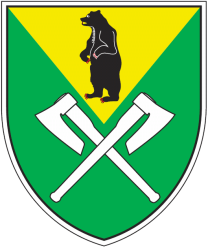 Pregled prihodkov po letih  iz naslova  koncesijske dajatve SKZG:Pregled prihodkov po letih  iz naslova  koncesijske dajatve SKZG:Pregled prihodkov po letih  iz naslova  koncesijske dajatve SKZG:Pregled prihodkov po letih  iz naslova  koncesijske dajatve SKZG:Pregled prihodkov po letih  iz naslova  koncesijske dajatve SKZG:za leto višina sredstev nakazilo dne  201098.024,7630.6.2011201190.909,8729.6.20122012119.258,5128.6.20132013127.029,4110.4.2014201491.497,8530.6.20152015170.843,3630.6.2016ODHODKI PO POLLETNEM POROČILU ZA LETO 2016ODHODKI PO POLLETNEM POROČILU ZA LETO 2016ODHODKI PO POLLETNEM POROČILU ZA LETO 2016KontoVsebina Veljavni Realizacija Indeksproračun 201630.6.2016ODHODKI SKUPAJ 3.050.588721.18223,640Tekoči odhodki 605.587279.96646,241Tekoči transferi 611.633277.58945,442Investicijski odhodki 1.719.763163.6279,543Investicijski transferi 113.60500,0PRERAZPOREDITVE PO  SPREJETEM PRORAČUNU  ZA LETO 2016-1.polletje 2016PRERAZPOREDITVE PO  SPREJETEM PRORAČUNU  ZA LETO 2016-1.polletje 2016PRERAZPOREDITVE PO  SPREJETEM PRORAČUNU  ZA LETO 2016-1.polletje 2016PRERAZPOREDITVE PO  SPREJETEM PRORAČUNU  ZA LETO 2016-1.polletje 2016PRERAZPOREDITVE PO  SPREJETEM PRORAČUNU  ZA LETO 2016-1.polletje 2016PRERAZPOREDITVE PO  SPREJETEM PRORAČUNU  ZA LETO 2016-1.polletje 20161. PRERAZPOREDITVE IZ SREDSTEV PRORAČUNSKE REZERVACIJE 1. PRERAZPOREDITVE IZ SREDSTEV PRORAČUNSKE REZERVACIJE 1. PRERAZPOREDITVE IZ SREDSTEV PRORAČUNSKE REZERVACIJE 1. PRERAZPOREDITVE IZ SREDSTEV PRORAČUNSKE REZERVACIJE PRERAZPOREDITVE IZ PRERAZPOREDITVE IZ PRERAZPOREDITVE NA PRERAZPOREDITVE NA Proračunska postavka Konto Znesek Proračunska postavka Konto Znesek 23002 Splošna proračunska rezervacija 409000 Splošna proračunska rezervacija 400,0016013  Druge komunalne storitve40209992 Izdelava proj.pogojev, smernic, soglasij-Komunala, Hydrovod400,0023002 Splošna proračunska rezervacija 409000 Splošna proračunska rezervacija 100,7116012 Praznična okrasitev naselij4022031 Praznična okrasitev naselij100,7123002 Splošna proračunska rezervacija 409000 Splošna proračunska rezervacija 1.474,9504006  Spletne strani občine4202043  Nakup hidrometeorološke opreme1.474,9523002 Splošna proračunska rezervacija 409000 Splošna proračunska rezervacija 2.000,0015007 Vzdrževanje kanalizacijskih sistemov in čistilnih naprav4025034 Tekoče vzdrževanje drugih objektov2.000,0023002 Splošna proračunska rezervacija 409000 Splošna proračunska rezervacija 200,0018005  Stroški kulturnih prireditev4020991  Stroški za mat.in storitve-stroški kulturnih prireditev200,0023002 Splošna proračunska rezervacija 409000 Splošna proračunska rezervacija 1.000,0018027  Šport v društvih - vrhunski šport411999  Drugi transferi posameznikom in gospodinjstvom1.000,0023002 Splošna proračunska rezervacija 409000 Splošna proračunska rezervacija 700,0020010  Sofinanciranje humanitarnih organizacij411999  Drugi transferi posameznikom in gospodinstvom700,0023002 Splošna proračunska rezervacija 409000 Splošna proračunska rezervacija 4.098,5804012  Upravljanje in vzdrževanje poslovnih prostorov402099994 Izdelava energetske izkaznice za javne objekte4.098,589.974,249.974,24